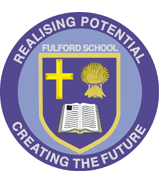 Fulford SchoolFulfordgate, Heslington Lane, Fulford, York. YO10 4FYT: 01904 633300  E: office@fulford.york.sch.uk W:www.fulford.york.sch.uk10th January 2020Dear Parents/Carers of Year 8 students,We are currently in the process of a curriculum review, the outcomes of which will be finalised at a full governing body meeting on Tuesday 28 January.  This means that the Year 8 options evening which is scheduled to take place on Monday 20 January will longer take place.The two Year 8 parents’ evenings will go ahead as scheduled:E half on Thursday 30 JanuaryH half on Tuesday 4 FebruaryWe will communicate the outcomes of the curriculum review to students and parents on Wednesday 29 January, in advance of these parents’ evenings.Yours faithfully,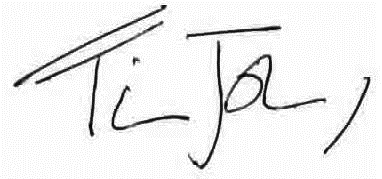 Mr T JohnsonDeputy HeadteacherCurriculum and Achievement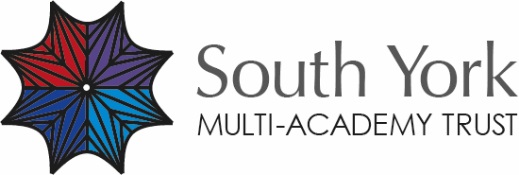 The South York Multi-Academy Trust.Registered address: Fulfordgate, Heslington Lane, Fulford, York YO10 4FY.A charitable company limited guarantee registered in England and Wales.(company number:11082297) 		